UNIVERSIDAD DEL VALLEFACULTAD DE HUMANIDADESESCUELA DE CIENCIAS DEL LENGUAJEASIGNATURA HABILIDADES INT. EN INGLÉS 3ENCUESTA “ESTEREOTIPOS EN UNIVALLE”ALUMNO HAROLD RODRIGUEZ ECHEVERRY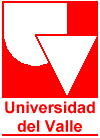 Conoce usted en Univalle…SiNoEdificio El Ágora¿Cuándo lo conoció?¿Por qué?¿Con qué frecuencia va allá?diariamente1 vez x semana¿Con qué frecuencia va allá?2 o 3 xsemana1 x mes¿Con qué frecuencia va allá?2 o 3 xsemana1 x semestre¿Con qué frecuencia va allá?Cada 15 díasNinguna¿Qué hay en ese lugar?Conoce usted en Univalle…SiNoEdificio 333¿Cuándo lo conoció?¿Por qué?¿Con qué frecuencia va allá?diariamente1 vez x semana¿Con qué frecuencia va allá?2 o 3 xsemana1 x mes¿Con qué frecuencia va allá?2 o 3 xsemana1 x semestre¿Con qué frecuencia va allá?Cada 15 díasNinguna¿Qué hay en ese lugar?Conoce usted en Univalle…SiNoEl Museo Jaime Cubillos¿Cuándo lo conoció?¿Por qué?¿Con qué frecuencia va allá?diariamente1 vez x semana¿Con qué frecuencia va allá?2 o 3 xsemana1 x mes¿Con qué frecuencia va allá?2 o 3 xsemana1 x semestre¿Con qué frecuencia va allá?Cada 15 díasNinguna¿Qué hay en ese lugar?Rango de edad (años)Rango de edad (años)Rango de edad (años)18-2425–3535-4535-4545 - 55SexoMF Ocupación Ocupación Ocupación Ocupación OcupaciónPrograma AcadémicoPrograma AcadémicoPrograma AcadémicoUNIVERSIDAD DEL VALLEFACULTAD DE HUMANIDADESESCUELA DE CIENCIAS DEL LENGUAJEASIGNATURA HABILIDADES INT. EN INGLÉS 3ENCUESTA “ESTEREOTIPOS EN UNIVALLE”ALUMNO HAROLD RODRIGUEZ ECHEVERRYUNIVERSIDAD DEL VALLEFACULTAD DE HUMANIDADESESCUELA DE CIENCIAS DEL LENGUAJEASIGNATURA HABILIDADES INT. EN INGLÉS 3ENCUESTA “ESTEREOTIPOS EN UNIVALLE”ALUMNO HAROLD RODRIGUEZ ECHEVERRYUNIVERSIDAD DEL VALLEFACULTAD DE HUMANIDADESESCUELA DE CIENCIAS DEL LENGUAJEASIGNATURA HABILIDADES INT. EN INGLÉS 3ENCUESTA “ESTEREOTIPOS EN UNIVALLE”ALUMNO HAROLD RODRIGUEZ ECHEVERRYUNIVERSIDAD DEL VALLEFACULTAD DE HUMANIDADESESCUELA DE CIENCIAS DEL LENGUAJEASIGNATURA HABILIDADES INT. EN INGLÉS 3ENCUESTA “ESTEREOTIPOS EN UNIVALLE”ALUMNO HAROLD RODRIGUEZ ECHEVERRYUNIVERSIDAD DEL VALLEFACULTAD DE HUMANIDADESESCUELA DE CIENCIAS DEL LENGUAJEASIGNATURA HABILIDADES INT. EN INGLÉS 3ENCUESTA “ESTEREOTIPOS EN UNIVALLE”ALUMNO HAROLD RODRIGUEZ ECHEVERRYUNIVERSIDAD DEL VALLEFACULTAD DE HUMANIDADESESCUELA DE CIENCIAS DEL LENGUAJEASIGNATURA HABILIDADES INT. EN INGLÉS 3ENCUESTA “ESTEREOTIPOS EN UNIVALLE”ALUMNO HAROLD RODRIGUEZ ECHEVERRYConoce usted en Univalle…SiNoEdificio El Ágora¿Cuándo lo conoció?¿Por qué?¿Con qué frecuencia va allá?diariamente1 vez x semana¿Con qué frecuencia va allá?2 o 3 xsemana1 x mes¿Con qué frecuencia va allá?2 o 3 xsemana1 x semestre¿Con qué frecuencia va allá?Cada 15 díasNinguna¿Qué hay en ese lugar?Conoce usted en Univalle…SiNoEdificio 333¿Cuándo lo conoció?¿Por qué?¿Con qué frecuencia va allá?diariamente1 vez x semana¿Con qué frecuencia va allá?2 o 3 xsemana1 x mes¿Con qué frecuencia va allá?2 o 3 xsemana1 x semestre¿Con qué frecuencia va allá?Cada 15 díasNinguna¿Qué hay en ese lugar?Conoce usted en Univalle…SiNoEl Museo Jaime Cubillos¿Cuándo lo conoció?¿Por qué?¿Con qué frecuencia va allá?diariamente1 vez x semana¿Con qué frecuencia va allá?2 o 3 xsemana1 x mes¿Con qué frecuencia va allá?2 o 3 xsemana1 x semestre¿Con qué frecuencia va allá?Cada 15 díasNinguna¿Qué hay en ese lugar?Rango de edad (años)Rango de edad (años)Rango de edad (años)18-2425–3535-4545 - 55SexoMF Ocupación Ocupación Ocupación OcupaciónPrograma AcadémicoPrograma AcadémicoPrograma Académico